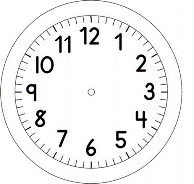 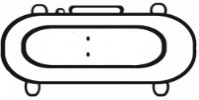 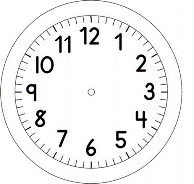 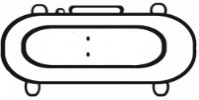 CIÊNCIAS: RODASDURANTE A CONSTRUÇÃO DO SEU CARRINHO, UM ALUNO ENCON- TROU ALGUNS PROBLEMAS QUE PRECISAM SER SOLUCIONADOS.PARA FIXAR AS RODAS, ELE UTILIZOU COLA. E QUANDO FOI TESTAR, DESCOBRIU QUE SEU CARRINHO NÃO SE MOVIMENTOU.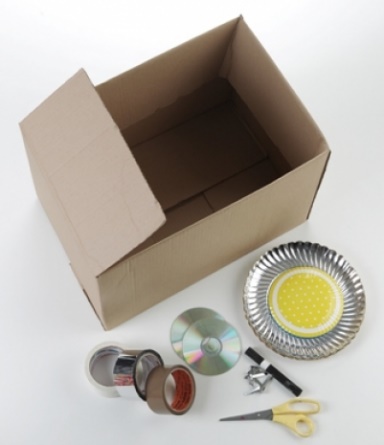 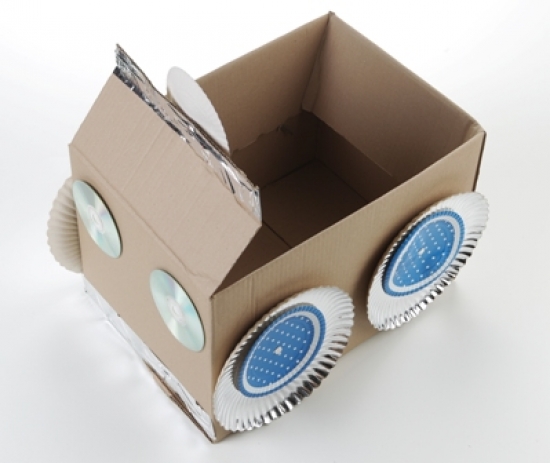 QUESTÃO 1SERÁ QUE VOCÊ CONSEGUE AJUDÁ-LO? O QUE VOCÊ FALARIA PARA ELE FAZER?__________________________________________________________________________________________________________________________________________________________________________________________________________________________________________________________________________________________________QUESTÃO 2PROCURE EM SUA CASA UM BRINQUEDO QUE POSSUI RODAS OU ATÉ MESMO UMA BICICLETA E OBSERVE COMO É A RODA E QUAIS SÃO SUAS PARTES. CONVERSAREMOS SOBRE ESSE ASSUNTO DURANTE A NOSSA AULA ON-LINE, NA QUINTA-FEIRA.RESERVE AS LINHAS ABAIXO, PARA ESCREVER NA AULA, AS CONCLUSÕES DO GRUPO._________________________________________________________________________________________________________________________________________________________________________________________________________________________________________________________________________________________________________________________________________________________________________________________________________________________________________________________________________________________________________________________________________________________________________________________________________